（組織活性化のための「報・連・相」）募集のご案内　　　　（てっこうきでんスクール）ビジネススキルの一つ、新入を始め全ての社員研修の必須項目である「報・連・相」。仕事に必要となる基本スキルの3つの力を身につける。① 指示命令を聴く力 ②端的に報告する力 ③ＳＯＳを相談する力ワークを交えて、伝え方、聴き方を習得しましょう。　　■開催日時　2021年10月22日（金）　9：３０～1６：３0■開催場所  小松鉄工機器㈿　　　　　　 小松市光町25　　TEL 0761-22-4261　■講　　師  髙田　富士郎 氏（セールスマネージャー　ホスピタリティ講師）■対 象 者　新入社員及び3年目までの若手社員　■募集定員  ３０名（定員になり次第 締め切ります。） 　 ■受 講 料　３，０００円（消費税込み、昼食は各自でご準備下さい）　■申込締切　2021年10月8日（金）※ 受講申込書　（切り取らずに０７６ｰ２６８ｰ３５７７までＦＡＸしてください）企業名　　　　　　　　　　　　　　　　〒＆住所　　　　　　　　　　　　　　　　　　ご連絡担当者の所属と氏名　　　　　　　　　　　　　　　連絡Ｔｅｌ　　　　　　　　　　　　　　★受講申込みの受付をしましたら締切り日後、セミナーの案内と請求書をお送りいたします。★申込後の参加取り消しについては、開催日の３日前までにお願いします。　それ以降は、キャンセル料として全額いただきますので、ご了承ください。F A X 通 信2021年9月会　員　各　位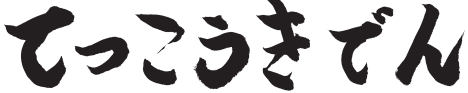 発行：一般社団法人石川県鉄工機電協会〒920-8203金沢市鞍月２丁目３番地TEL076-268-0121  FAX076-268-3577研修カリキュラム（予定）スケジュール１．仕事に必要となる社会人基本力２．ハーマンモデルで自己分析、他者理解３．指示命令を聴く・端的に報告する・ＳＯＳを相談する午前の部４．ワーク PREP法とDESC法を習得し簡潔に伝える５．伝わる言い方と聴き方６．組織活性化の報連相とは午後の部受 講 者 名年 齢所 属 、役 職 名フリガナフリガナフリガナ※注:) ・新型コロナウイルスの影響が拡大した場合、当講座を延期、もしくは中止、またはWeb研修にする可能性があることをご了承ください。・受講時には、マスクの着用、手洗い、備え付けの消毒液にて消毒等々、各自予防の徹底をお願いします。・研修当日は、受付にて検温いたします。37.5℃以上ある方は受講できない可能性があります。・研修室は、数時間に1度換気を行います。